№ п/пНаименование товара, работ, услугЕд. изм.Кол-воТехнические, функциональные характеристикиТехнические, функциональные характеристики№ п/пНаименование товара, работ, услугЕд. изм.Кол-воПоказатель (наименование комплектующего, технического параметра и т.п.)Описание, значение1.Пожарная машина  со спортивным комплексомМФ 4.022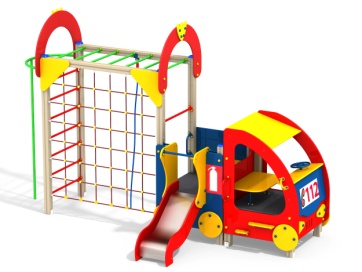 Шт. 11.Пожарная машина  со спортивным комплексомМФ 4.022Шт. 1Высота  (мм)  3000 (± 10мм)1.Пожарная машина  со спортивным комплексомМФ 4.022Шт. 1Длина  (мм) 4800(± 10мм)1.Пожарная машина  со спортивным комплексомМФ 4.022Шт. 1Ширина  (мм) 2400 (± 10мм)1.Пожарная машина  со спортивным комплексомМФ 4.022Шт. 1Высота площадки (мм)7001.Пожарная машина  со спортивным комплексомМФ 4.022Шт. 1Применяемые материалы Применяемые материалы 1.Пожарная машина  со спортивным комплексомМФ 4.022Шт. 1Декоративные  фанерные элементыводостойкая фанера марки ФСФ сорт не ниже 2/2 толщиной не менее 24 мм (± 2мм) все углы фанеры должны быть закругленными, радиус не менее 20мм, ГОСТ Р 52169-2012.1.Пожарная машина  со спортивным комплексомМФ 4.022Шт. 1СтолбыВ кол-ве 12 шт. клееного деревянного  бруса, сечением не менее 100х100 мм и имеющими скругленный профиль с канавкой  посередине. Сверху столбы должны заканчиваться пластиковой  заглушкой синего цвета в форме четырехгранной усеченной пирамиды.Снизу столбы должны оканчиваться металлическими оцинкованными  подпятниками, выполненными из листовой стали толщиной не менее 4 мм и трубы диаметром не менее 42 мм  (толщина стенки 3.5 мм) и не менее 57 мм (толщина стенки 3.5 мм)  у столбов гимнастического комплекса, со стороны шеста. Усиление устойчивости конструкции гимнастического комплекса также должно обеспечиваться за счет крепления, перпендикулярно подпятникам этих столбов, закладных элементов из профильной трубы сечением не менее 50х25 мм. Усиливающие закладные элементы крепятся к столбам на два глухаря.  Подпятники должны заканчиваться монтажными круглыми фланцами, выполненными из стали толщиной не менее 3 мм. Нижняя часть подпятников и закладных элементов бетонируются в землю.1.Пожарная машина  со спортивным комплексомМФ 4.022Шт. 1ПолыВ количестве 2 шт. должен быть выполнен из ламинированной, противоскользящей, влагостойкой фанеры толщиной не менее 18 мм, площадью не менее 1м², опирающейся на брус сечением не менее 40х90 мм. Вязка бруса со столбами осуществляется методом, через прямой одинарный глухой шип, крепление нигелем1.Пожарная машина  со спортивным комплексомМФ 4.022Шт. 1Горка 700ммВ кол-ве 1шт. Каркас должен быть выполнен из профильной трубы сечением не менее 50х25х2мм и утоплен в отфрезерованный паз фанерного борта по всей длине. Желоб должен быть изготовлен из единого листа не ржавеющей стали, толщиной не менее 1,5 мм, приваренным к каркасу горки. Борта горки выполнены из влагостойкой фанеры марки ФСФ сорт не ниже 2/2  толщиной не менее 24 мм и высотой не менее 120мм. Боковые ограждения ската горки выполнены из влагостойкой фанеры марки ФСФ сорт не ниже 2/2 толщиной не менее 24мм, высотой не менее 700мм и оборудованы поручнем ограничителем на высоте  не менее 600мм. Поручень должен быть выполнен  из металлической трубы диаметром не менее 32 мм и толщиной стенки 3.5 мм с двумя штампованными ушками из стали не менее 4 мм, под 4 мебельных болта.1.Пожарная машина  со спортивным комплексомМФ 4.022Шт. 1ШестВ кол-ве 1 шт. шест выполнен из трубы диаметром  не менее 42 мм и толщиной стенки не менее 3.5мм и должен заканчиваться монтажным круглым фланцем, выполненным из стали толщиной не менее 3мм, который бетонируются в землю.1.Пожарная машина  со спортивным комплексомМФ 4.022Шт. 1ПерекладинаВ кол-ве 15 шт. должна быть выполнена  из металлической трубы диметром не менее 32 мм и толщиной стенки 3.5мм с двумя штампованными ушками, выполненными из листовой стали толщиной не менее 4мм, под 4 самореза.1.Пожарная машина  со спортивным комплексомМФ 4.022Шт. 1Ручка вспомогательнаяВ кол-ве 6шт. должна быть выполнена  из металлической трубы диметром не менее 22 мм и толщиной стенки 2.5 мм  с двумя штампованными ушками, выполненными из листовой стали толщиной не менее 4мм, под 4 самореза. Вся металлическая поверхность обрезинена слоем яркой однородной резины (синим, красным или желтым цветом), толщина резинового слоя ручки  не менее 5 мм. Обрезинивание металла выполнено методом литья под давлением. Внешняя поверхность резины имеет фактуру шагрени. Температура эксплуатации прорезиненной ручки от -50°С до +60°С. Резиновая поверхность ручки препятствует соскальзыванию руки и исключает примерзание мягких тканей человека в холодное время года. За счет обрезинивания  достигается более высокая травмобезопасность, атмосферостойкость и износостойкость оборудования.1.Пожарная машина  со спортивным комплексомМФ 4.022Шт. 1Арка декоративнаяВ кол-ве 2 шт. должна быть выполнена из влагостойкой фанеры марки ФСФ сорт не ниже 2/2  толщиной не менее 24мм  и состоять из двух половинок и соединяющихся декоративным элементом толщиной не менее 24мм.1.Пожарная машина  со спортивным комплексомМФ 4.022Шт. 1Сетка полипропиленоваяВ кол-ве 1 шт.  размером не менее 2100х1900мм. Должна быть выполнена из полипропиленового армированного каната, скрепленного между собой антивандальной и безопасной  пластиковой стяжкой троса и заканчиваться «Т» образной пластиковой заглушкой. 1.Пожарная машина  со спортивным комплексомМФ 4.022Шт. 1МатериалыКлееный деревянный брус  и деревянные бруски должны быть выполнены из сосновой древесины, подвергнуты специальной обработке и сушке до мебельной влажности 7-10%, тщательно отшлифованы  со всех сторон и покрашены в заводских условиях профессиональными двух компонентными красками , Влагостойкая фанера должна быть  марки ФСФ сорт не ниже 2/2, все углы фанеры должны быть закругленными, радиус не менее 20 мм, ГОСТ Р 52169-2012 и окрашенная двухкомпонентной краской, специально предназначенной для применения на детских площадках, стойкой к сложным погодным условиям, истиранию, устойчивой к воздействию ультрафиолета и влаги. Металл покрашен полимерной порошковой краской. Заглушки пластиковые, цветные. Все метизы оцинкованы. Полипропиленовый армированный канат.1.Пожарная машина  со спортивным комплексомМФ 4.022Шт. 1ОписаниеПожарная машина должна состоять из кабины, кузова, горки ската высотой не менее 700мм. и вынесенного спортивного комплекса. Вынесенный спортивный комплекс должен состоять из шеста, каната, шведской стенки, рукохода прямого, сетки полипропиленовой для лазания, декоративных элементов и 4 фанерных накладок.  Кабина должна иметь вход с двух сторон и иметь по 2 ступеньки и по 2 вспомогательных ручки с каждой стороны, вращающийся руль и сидение. Кузов - открытая площадка имеет один вход и горку скат. На одном из бортов должны быть нарисованы опознавательные знаки экстренных служб. Пожарная машина  со спортивным комплексом должна быть изготовлена из металла и влагостойкой фанеры толщиной не менее 24мм, марки ФСФ сорт не ниже 2/2, все углы фанеры должны быть закругленными, радиус не менее 20мм.